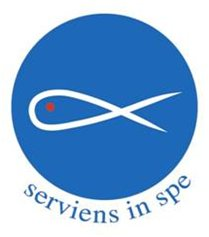               Society of Saint Vincent de Paul - Our Lady of Grace Conference	       15347 Yonge Street       Aurora, Ontario  L4G 1N7Monday, December 14, 2020To all the staff and students of St. Jerome CES,Thank you for your very generous donation of $3440 in gift cards from your school’s “Holly Jolly Gift Card Gala”. We are amazed and overcome by the incredible response from your school!This donation will go a long way towards supporting the many families in need who have called upon us for assistance this Christmas season. Please know that you helped bring joy and comfort to these families at this special time of year. Your kindness will be remembered in the hearts of those you have touched through your generosity.  Our Christmas program is just one way that we continue to reach out and support families who are struggling in these difficult times. Without the financial support of our local Catholic schools and our parishioners, we would not be able to continue our work, assisting those in need in our community.  Sincerely,Lisa DiSeraPresidentSociety of St. Vincent de PaulOur Lady of Grace Conference“Truly I tell you, just as you did it to one of the least of these who are members of my family,                                                                               you did it to me.”         (Matthew 25:40)